                     																										NO. 54JOURNALOF THESENATEOF THESTATE OF SOUTH CAROLINAREGULAR SESSION BEGINNING TUESDAY, JANUARY 10, 2023_________WEDNESDAY, APRIL 12, 2023Wednesday, April 12, 2023(Statewide Session)Indicates Matter StrickenIndicates New Matter	The Senate assembled at 1:00 P.M., the hour to which it stood adjourned, and was called to order by the PRESIDENT.	A quorum being present, the proceedings were opened with a devotion by the Chaplain as follows:Psalm 34:2	We’re told by the Psalmist:  “My soul makes its boast in the Lord; let the humble hear and be glad.”	Let us pray:  There really is nothing “easy” about it, most blessed Lord.  Striving to lead the sort of life You expect, being the kind of follower You desire, wanting to serve You in every way any of us possibly can -- it’s all quite a formidable challenge.  And that is why today, O God, we turn to You for encouragement and for Your blessing, asking You to enable us to be the faithful and humble servants of the people we know in our hearts that You desire us to be.  May each and every Senator and staff member in this place take seriously the challenge to honor You by their words and their actions, while at the same time they bring about great and worthwhile good for the people of our State.  In Your blessed name we pray, O Lord.  Amen.	The PRESIDENT called for Petitions, Memorials, Presentments of Grand Juries and such like papers.Point of Quorum	At 1:04 P.M., Senator HEMBREE made the point that a quorum was not present.  It was ascertained that a quorum was not present.Call of the Senate	Senator HEMBREE moved that a Call of the Senate be made.  The following Senators answered the Call:Adams	Alexander	AllenBennett	Cash	ClimerCorbin	Cromer	DavisFanning	Gambrell	GoldfinchGrooms	Gustafson	HarpootlianHembree	Hutto	Johnson, KevinJohnson, Michael	Kimbrell	LoftisMalloy	Martin	MasseyPeeler	Rankin	ReichenbachRice	Sabb	SennSetzler	Shealy	StephensTalley	Turner	VerdinWilliams	Young	A quorum being present, the Senate resumed.MESSAGE FROM THE GOVERNORThe following appointments were transmitted by the Honorable Henry Dargan McMaster:Statewide AppointmentsInitial Appointment, Board of Directors of the South Carolina Public Service Authority, with the term to commence January 1, 2022, and to expire January 1, 20264th Congressional District:Charles E. Dalton, 11 Harvest Court, Greenville, SC 29601-4409 VICE Barry D. WynnReferred to the Committee on Judiciary.Initial Appointment, Board of Directors of the South Carolina Public Service Authority, with the term to commence January 1, 2023, and to expire January 1, 2027Berkeley County:John Samuel West, 202 McCants Drive, Moncks Corner, SC 29461-1869 VICE Peggy H. PinnellReferred to the Committee on Judiciary.Initial Appointment, Board of Directors of the South Carolina Public Service Authority, with the term to commence January 1, 2023, and to expire January 1, 20277th Congressional District:Hugh L. Wilcox, Jr., 500 East Howe Springs Street, Florence, SC 29505 VICE Merrell W. FloydReferred to the Committee on Judiciary.Local AppointmentsReappointment, Anderson County Magistrate, with the term to commence April 30, 2023, and to expire April 30, 2027Mary Frances Cole, 127 Royal Drive, Williamston, SC 29697-2046Reappointment, Anderson County Magistrate, with the term to commence April 30, 2023, and to expire April 30, 2027Nancy W. Devine, 121 Wilson Road, Williamston, SC 29697-9723Reappointment, Anderson County Magistrate, with the term to commence April 30, 2023, and to expire April 30, 2027Linda C. Dudley-Graham, Post Office Box 863, Iva, SC 29655-0863Initial Appointment, Anderson County Magistrate, with the term to commence April 30, 2023, and to expire April 30, 2027Ronald Gambrell, 205 Ashley Downs, Anderson, SC 29621-2408 VICE Denise MaloneReappointment, Anderson County Magistrate, with the term to commence April 30, 2023, and to expire April 30, 2027J. Darrell Green, Jr., 103 Lusk Street, Honea Path, SC 29654-1317Reappointment, Anderson County Magistrate, with the term to commence April 30, 2023, and to expire April 30, 2027Matthew Lollis, 111 Cliftons Landing Drive, Anderson, SC 29625-6243Reappointment, Anderson County Magistrate, with the term to commence April 30, 2023, and to expire April 30, 2027Sherry Mattison, 309 Oakwood Estates Drive, Anderson, SC 29621-2471Initial Appointment, Anderson County Magistrate, with the term to commence April 30, 2023, and to expire April 30, 2027Jeremy Pickens, 262 Public Well Rd., Anderson, SC 29626-5859 VICE Ronald W. WhitmanReappointment, Anderson County Magistrate, with the term to commence April 30, 2023, and to expire April 30, 2027William Dan Sharp, 2402 East North Avenue, Anderson, SC 29625-2903Reappointment, Anderson County Magistrate, with the term to commence April 30, 2023, and to expire April 30, 2027Samuel Thompson Tucker III, 230 Grace Lane, Piedmont, SC 29673-7710Reappointment, Anderson County Magistrate, with the term to commence April 30, 2023, and to expire April 30, 2027James Wesley White, 152 Buckland Drive, Anderson, SC 29621-3686REGULATION WITHDRAWN	The following was received:Document No. 5148Agency: Department of Employment and WorkforceChapter: 47Statutory Authority: 1976 Code Sections 41-29-110 and 41-29-230SUBJECT: Public Employment OfficeReceived by President of the Senate January 10, 2023Referred to Committee on Labor, Commerce and IndustryLegislative Review Expiration: Permanently WithdrawnPermanently Withdrawn April 11, 2023Leave of Absence	On motion of Senator STEPHENS, at 3:42 P.M., Senator KIMPSON was granted a leave of absence for today.Leave of Absence	On motion of Senator STEPHENS, at 3:42 P.M., Senator SABB was granted a leave of absence for the balance of the day.CO-SPONSORS ADDED	The following co-sponsors were added to the respective Bills:S. 95		Sen. LoftisS. 704		Sen. Gustafson and roll of the SenateRECALLED, AMENDEDREAD THE SECOND TIME	S. 593 -- Senator Hutto:  A BILL TO AMEND THE SOUTH CAROLINA CODE OF LAWS BY AMENDING SECTION 7‑7‑440, RELATING TO DESIGNATION OF VOTING PRECINCTS IN ORANGEBURG COUNTY, SO AS TO REDESIGNATE THE MAP NUMBER ON WHICH THESE PRECINCTS MAY BE FOUND ON FILE WITH THE REVENUE AND FISCAL AFFAIRS OFFICE.	Senator HUTTO asked unanimous consent to make a motion to recall the Bill from the Committee on Judiciary.	The Bill was recalled from the Committee on Judiciary.  	Senator HUTTO asked unanimous consent to make a motion to take the Bill up for immediate consideration.	There was no objection.  	The Senate proceeded to the consideration of the Bill.	Senator HUTTO proposed the following amendment  (LC-593.HDB0001S), which was adopted:	Amend the bill, as and if amended, SECTION 1, by striking Section 7-7-440(B) and inserting:	Renumber sections to conform.	Amend title to conform.	Senator HUTTO explained the amendment.	The amendment was adopted.	There being no further amendments, the Bill, as amended, was read the second time, passed and ordered to a third reading.RECALLED	H. 4099 -- Reps. B. Newton, Neese, Mitchell and Yow:  A BILL TO AMEND THE SOUTH CAROLINA CODE OF LAWS BY AMENDING SECTION 7‑7‑350, RELATING TO DESIGNATION OF VOTING PRECINCTS IN LANCASTER COUNTY, SO AS TO ADD ONE PRECINCT AND TO REDESIGNATE THE MAP NUMBER ON WHICH THESE PRECINCTS MAY BE FOUND ON FILE WITH THE REVENUE AND FISCAL AFFAIRS OFFICE.	Senator M. JOHNSON asked unanimous consent to make a motion to recall the Bill from the Committee on Judiciary.	The Bill was recalled from the Committee on Judiciary and ordered placed on the Calendar for consideration tomorrow.RECALLED AND COMMITTED	H. 4116 -- Reps. Sandifer, M.M. Smith and King:  A BILL TO AMEND THE SOUTH CAROLINA CODE OF LAWS BY ADDING SECTION 40‑19‑295 SO AS TO PROHIBIT THE DIVIDING OF FEES OR OTHER COMPENSATION CHARGED OR RECEIVED BY LICENSEES OF THE BOARD OF FUNERAL SERVICES WITH ANOTHER PERSON, PARTNERSHIP, CORPORATION, ASSOCIATION, OR LEGAL ENTITY FOR THE DELIVERY OR PERFORMANCE OF FUNERAL SERVICES; BY AMENDING SECTION 32‑7‑100, RELATING TO PENALTIES FOR VIOLATIONS OF PROVISIONS REGULATING PRENEED FUNERAL CONTRACTS, SO AS TO INCREASE FINE RANGES AND PERMANENTLY BAR PERSONS CONVICTED OF A FELONY FROM CONDUCTING PRENEED CONTRACT SALES; BY AMENDING SECTION 32‑7‑110, RELATING TO THE INVESTIGATION OF COMPLAINTS AGAINST UNLICENSED PRENEED CONTRACT SALES PROVIDERS, SO AS TO PROVIDE COMPLAINTS TO WHICH THE DEPARTMENT SHALL RESPOND MAY BE WRITTEN OR ORAL; BY AMENDING SECTION 32‑8‑360, RELATING TO PENALTIES FOR VIOLATIONS OF THE SAFE CREMATION ACT, SO AS TO INCREASE MONETARY FINES AND REQUIRE IMMEDIATE REPORTING OF VIOLATIONS TO THE BOARD; BY AMENDING SECTION 32‑8‑385, RELATING TO REQUIREMENTS THAT CREMATORIES EMPLOY CERTAIN TRAINED STAFF TO PERFORM CREMATIONS, SO AS TO REQUIRE ALL CREMATIONS BE PERFORMED BY THESE TRAINED STAFF MEMBERS; BY AMENDING SECTION 40‑19‑20, RELATING TO DEFINITIONS CONCERNING THE REGULATION OF EMBALMERS AND FUNERAL DIRECTORS, SO AS TO REVISE CERTAIN DEFINITIONS; BY AMENDING SECTION 40‑19‑30, RELATING TO THE REQUIREMENT OF LICENSURE TO PRACTICE FUNERAL SERVICES, SO AS TO PROVIDE CONDUCT CONSTITUTING THE PRACTICE OF FUNERAL SERVICES INCLUDES PARTIES WHO EXERCISE ANY CONTROL OR AUTHORITY OVER A FUNERAL ESTABLISHMENT OR ITS EMPLOYEES, AGENTS, OR REPRESENTATIVES, AND TO PROHIBIT CORPORATIONS, PARTNERSHIPS, OR INDIVIDUALS IN WHOSE NAME APPEARS THE NAME OF A PERSON WITH A REVOKED OR LAPSED LICENSE FROM HAVING A LICENSE TO OPERATE A FUNERAL HOME; BY AMENDING SECTION 40‑19‑70, RELATING TO POWERS AND DUTIES OF THE BOARD, SO AS TO PROVIDE BOARD MEMBERS, COMMITTEES, OR EMPLOYEES MAY NOT BE LIABLE FOR ACTS PERFORMED IN THE COURSE OF THEIR OFFICIAL DUTIES IN THE ABSENCE OF MALICE SHOWN AND PROVEN IN A COURT OF COMPETENT JURISDICTION; BY AMENDING SECTION 40‑19‑80, RELATING TO INSPECTORS EMPLOYED BY THE BOARD, SO AS TO INSTEAD REQUIRE THE BOARD TO EMPLOY AT LEAST TWO INVESTIGATORS WHO MAY BE LICENSED EMBALMERS AND FUNERAL DIRECTORS WITH CERTAIN EXPERIENCE BUT WHO HAVE NOT BEEN DISCIPLINED; BY AMENDING SECTION 40‑19‑110, RELATING TO CONDUCT CONSTITUTING UNPROFESSIONAL CONDUCT BY A LICENSEE OF THE BOARD, SO AS TO MAKE GRAMMATICAL CHANGES; BY AMENDING SECTION 40‑19‑115, RELATING TO JURISDICTION OF THE BOARD, SO AS TO INCLUDE UNLICENSED PERSONS WITH THIS JURISDICTION; BY AMENDING SECTION 40‑19‑200, RELATING TO PENALTIES FOR VIOLATIONS OF PROVISIONS PROHIBITING THE PRACTICE OF FUNERAL SERVICES WITHOUT A LICENSE OR USING FALSE INFORMATION TO OBTAIN SUCH LICENSURE, SO AS TO INCREASE MONETARY FINES, AND TO SUBJECT PERSONS WHO AID AND ABET UNLICENSED PERSONS OR ENTITIES IN ENGAGING IN THE PRACTICE OF FUNERAL SERVICE WITHOUT LICENSURE TO THESE PENALTIES; BY AMENDING SECTION 40‑19‑250, RELATING TO CONTINUING EDUCATION PROGRAMS, SO AS TO REQUIRE CERTAIN COURSEWORK IN ETHICS, TO REQUIRE FOUR HOURS OF TOTAL ANNUAL COURSEWORK, TO REQUIRE A CERTAIN PORTION OF THIS COURSEWORK TO BE IN ETHICS, AND TO REQUIRE A CERTAIN PORTION OF THIS COURSEWORK BE COMPLETED IN PERSON; AND BY AMENDING SECTION 40‑19‑290, RELATING TO THE FIDUCIARY RESPONSIBILITIES OF FUNERAL ESTABLISHMENTS WITH RESPECT TO PAYMENTS RECEIVED FOR FUNERAL MERCHANDISE BEING PURCHASED, SO AS TO PROVIDE THESE PAYMENTS MUST BE KEPT IN A TRUST ACCOUNT UNTIL THE MERCHANDISE IS DELIVERED FOR ITS INTENDED USE OR IS DELIVERED INTO THE PHYSICAL POSSESSION OF THE PURCHASER.	On motion of Senator DAVIS, with unanimous consent, the Bill was recalled from the Committee on Judiciary and committed to the Committee on Labor, Commerce and Industry.INTRODUCTION OF BILLS AND RESOLUTIONS	The following were introduced:	S. 718	 -- Senator Setzler:  A SENATE RESOLUTION TO CONGRATULATE MR. CHARLIE ROUNTREE III FOR BEING INDUCTED INTO THE GOLF HALL OF FAME.sr-0360km-vc23.docx : 9f2dd90a-549c-4cc1-bc33-5279805bb208	The Senate Resolution was adopted.	S. 719	 -- Senator McElveen:  A CONCURRENT RESOLUTION TO CONGRATULATE THE FEATHERHORN YOUNG GUNS SHOOTING TEAM OF FEATHERHORN FARMS ON AN OUTSTANDING SEASON AND TO HONOR THEM FOR WINNING THE 2023 GOVERNOR'S CUP.lc-0204hdb-rm23.docx : 606d66a3-d048-4a2c-9eed-f1ccca9cf330	The Concurrent Resolution was adopted, ordered sent to the House.	S. 720	 -- Senator Alexander:  A SENATE RESOLUTION TO CONGRATULATE THE CITY OF SENECA UPON THE OCCASION OF ITS ONE HUNDRED FIFTIETH ANNIVERSARY.sr-0318km-hw23.docx : d341b3bc-0758-4447-91fd-6d64573fc31a	The Senate Resolution was adopted.	S. 721	 -- Senator Alexander:  A SENATE RESOLUTION TO RECOGNIZE THE IMPORTANCE OF SMALL BUSINESSES TO THE SOUTH CAROLINA ECONOMY, TO CELEBRATE SMALL BUSINESS OWNERS ACROSS THE PALMETTO STATE, AND TO DECLARE WEDNESDAY, MAY 3, 2023, AS "SMALL BUSINESS DAY" IN SOUTH CAROLINA.sr-0324km-vc23.docx : d7f2d83f-6d37-416b-8a08-4ecb57cd9d74	The Senate Resolution was adopted.	S. 722	 -- Senator Setzler:  A SENATE RESOLUTION TO EXPRESS PROFOUND SORROW UPON THE PASSING OF DEACON DAVID MYERS, JR. AND TO EXTEND THE DEEPEST SYMPATHY TO HIS FAMILY AND MANY FRIENDS.sr-0368km-vc23.docx : cb14c402-d73e-495b-99e6-a35e38f9f10c	The Senate Resolution was adopted.	S. 723	 -- Senator Talley:  A BILL TO AMEND THE SOUTH CAROLINA CODE OF LAWS BY AMENDING SECTION 27-40-20, RELATING TO THE PURPOSES AND RULES OF CONSTRUCTION FOR THE RESIDENTIAL LANDLORD AND TENANT ACT, SO AS TO EXEMPT CERTAIN TENANCIES FROM THE ACT; AND BY AMENDING SECTION 45-2-60, RELATING TO THE EJECTMENT OF A PERSON FROM A LODGING ESTABLISHMENT, SO AS TO AUTHORIZE AN INNKEEPER TO REQUEST ASSISTANCE FROM LAW ENFORCEMENT TO EJECT A PERSON AND TO PROVIDE THAT A PERSON EJECTED FROM A CAMPGROUND HAS TEN DAYS TO MAKE A CLAIM FOR PROPERTY LEFT AT THE TIME OF EJECTMENT.sj-0033pb23.docx : dd4ace69-72c7-4bb2-a571-b082447447e5	Read the first time and referred to the Committee on Judiciary.	S. 724	 -- Senator Cromer:  A CONCURRENT RESOLUTION TO CONGRATULATE THE NEWBERRY COLLEGE FOOTBALL TEAM, COACHES, AND SCHOOL OFFICIALS ON AN OUTSTANDING SEASON AND TO HONOR THEM FOR WINNING THE SOUTH ATLANTIC CONFERENCE CHAMPIONSHIP.sr-0369km-hw23.docx : eae985eb-cd5b-4cda-8c8d-04e2a86fe455	The Concurrent Resolution was adopted, ordered sent to the House.	S. 725	 -- Senator Cromer:  A CONCURRENT RESOLUTION TO CONGRATULATE THE NEWBERRY COLLEGE MEN'S GOLF TEAM FOR EARNING THE TOP TEAM GRADE POINT AVERAGE IN THE COUNTRY.sr-0370km-hw23.docx : 6869d83e-043e-4161-b306-c2b3a37932bd	The Concurrent Resolution was adopted, ordered sent to the House.REPORTS OF STANDING COMMITTEES	Senator HEMBREE from the Committee on Education submitted a favorable with amendment report on:	S. 244 -- Senator Kimbrell:  A BILL TO AMEND THE SOUTH CAROLINA CODE OF LAWS BY AMENDING SECTION 59-19-40, RELATING TO CERTAIN SPECIAL PROVISIONS FOR THE ELECTION OR APPOINTMENT OF SCHOOL TRUSTEES, SO AS TO PROVIDE THAT ELECTIONS FOR SCHOOL TRUSTEES MUST BE HELD AT THE SAME TIME AS THE GENERAL ELECTION IN EVEN-NUMBERED YEARS.	Ordered for consideration tomorrow.	Senator HEMBREE from the Committee on Education submitted a favorable with amendment report on:	S. 305 -- Senators Young, M. Johnson, Kimbrell, Turner, Fanning and Climer:  A BILL TO AMEND THE SOUTH CAROLINA CODE OF LAWS BY ADDING SECTION 59‑25‑60 SO AS TO PROVIDE THAT AN INDIVIDUAL’S PRIOR WORK EXPERIENCE MAY BE AWARDED ON AN INITIAL TEACHING CERTIFICATE IF THE PRIOR EXPERIENCE IS IN OR RELATED TO THE CONTENT FIELD OF THE CERTIFICATE, AND TO PROVIDE THAT EXISTING CERTIFICATE HOLDERS MAY ALSO RECEIVE THE SAME CREDIT FOR PRIOR WORK EXPERIENCE.	Ordered for consideration tomorrow.	Senator HEMBREE from the Committee on Education submitted a favorable with amendment report on:	H. 3797 -- Reps. B.J. Cox, G.M. Smith, Beach, W. Newton, Williams, McCravy, Long, Hixon, Taylor, Oremus, Blackwell, Erickson and Bradley:  A BILL TO AMEND THE SOUTH CAROLINA CODE OF LAWS BY ENACTING THE "MILITARY TEMPORARY REMOTE SCHOOL ENROLLMENT ACT" BY ADDING SECTION 59-63-33 SO AS TO PROVIDE PUBLIC SCHOOL PUPILS COMPLY WITH SCHOOL ENROLLMENT REQUIREMENTS IF THEIR PARENTS ARE TRANSFERRED TO OR ARE PENDING TRANSFER TO MILITARY INSTALLATIONS IN THIS STATE WHILE ON ACTIVE MILITARY DUTY PURSUANT TO OFFICIAL MILITARY ORDERS, TO PROVIDE SCHOOL DISTRICTS SHALL ACCEPT APPLICATIONS FOR ENROLLMENT AND COURSE REGISTRATION FROM SUCH PUPILS BY ELECTRONIC MEANS, TO PROVIDE PARENTS OF SUCH STUDENTS SHALL PROVIDE CERTAIN PROOF OF RESIDENCE WITHIN TEN DAYS AFTER THE ARRIVAL DATE, TO PROVIDE THE PROVISIONS OF THIS ACT APPLY NOTWITHSTANDING ANOTHER PROVISION OF LAW, TO PROVIDE AMBIGUITIES IN CONSTRUING THE PROVISIONS OF THIS ACT MUST BE RESOLVED IN FAVOR OF ENROLLMENT, AND TO DEFINE NECESSARY TERMINOLOGY.	Ordered for consideration tomorrow.	Senator PEELER from the Committee on Finance submitted a favorable with amendment report on:	H. 4300 -- Ways and Means Committee:  A BILL TO MAKE APPROPRIATIONS AND TO PROVIDE REVENUES TO MEET THE ORDINARY EXPENSES OF STATE GOVERNMENT FOR THE FISCAL YEAR BEGINNING JULY 1, 2023, TO REGULATE THE EXPENDITURE OF SUCH FUNDS, AND TO FURTHER PROVIDE FOR THE OPERATION OF STATE GOVERNMENT DURING THIS FISCAL YEAR AND FOR OTHER PURPOSES.	Ordered for consideration tomorrow.	Senator PEELER from the Committee on Finance submitted a favorable with amendment report on:	H. 4301 -- Ways and Means Committee:  A JOINT RESOLUTION TO APPROPRIATE MONIES FROM THE CAPITAL RESERVE FUND FOR FISCAL YEAR 2022-2023, AND TO ALLOW UNEXPENDED FUNDS APPROPRIATED TO BE CARRIED FORWARD TO SUCCEEDING FISCAL YEARS AND EXPENDED FOR THE SAME PURPOSES.	Ordered for consideration tomorrow.THE SENATE PROCEEDED TO A CALL OF THE UNCONTESTED LOCAL AND STATEWIDE CALENDAR.SECOND READING BILLS	H. 4215 -- Rep. Hyde:  A BILL TO AMEND ACT 106 OF 2015, RELATING TO THE ELECTION DISTRICTS FROM WHICH MEMBERS OF THE SPARTANBURG COUNTY SCHOOL DISTRICT 5 BOARD OF TRUSTEES MUST BE ELECTED, SO AS TO REAPPORTION THESE ELECTION DISTRICTS, TO REDESIGNATE THE MAP NUMBER ON WHICH THESE DISTRICTS ARE DELINEATED AND MAINTAINED BY THE REVENUE AND FISCAL AFFAIRS OFFICE, AND TO PROVIDE DEMOGRAPHIC INFORMATION REGARDING THESE REVISED ELECTION DISTRICTS.	On motion of Senator TALLEY.H. 4215--Ordered to a Third Reading	On motion of Senator TALLEY, H. 4215 was ordered to receive a third reading on Thursday, April 13, 2023.	H. 4216 -- Rep. Hyde:  A BILL TO AMEND ACT 107 OF 2015, RELATING TO THE ELECTION DISTRICTS FROM WHICH MEMBERS OF THE SPARTANBURG COUNTY SCHOOL DISTRICT 7 BOARD OF TRUSTEES MUST BE ELECTED, SO AS TO REAPPORTION THESE ELECTION DISTRICTS, TO REDESIGNATE THE MAP NUMBER ON WHICH THESE DISTRICTS ARE DELINEATED AND MAINTAINED BY THE REVENUE AND FISCAL AFFAIRS OFFICE, AND TO PROVIDE DEMOGRAPHIC INFORMATION REGARDING THESE REVISED ELECTION DISTRICTS.	On motion of Senator TALLEY.H. 4216--Ordered to a Third Reading	On motion of Senator TALLEY, H. 4216 was ordered to receive a third reading on Thursday, April 13, 2023.CARRIED OVER	H. 3605 -- Reps. G.M. Smith, Sandifer, Carter, Kirby, Oremus, Magnuson, Pace, Long, Elliott, Burns, May, Beach, Forrest, Blackwell, B. Newton, Caskey and Ligon:  A BILL TO AMEND THE SOUTH CAROLINA CODE OF LAWS BY AMENDING SECTION 40‑1‑80, RELATING TO INVESTIGATIONS OF LICENSEES, SO AS TO REQUIRE THE DIRECTOR TO SEND INFORMATION REGARDING AN INVESTIGATION TO THE LICENSEE; BY ADDING SECTION 40‑1‑85 SO AS TO ESTABLISH INFORMAL CONFERENCES; BY AMENDING SECTION 40‑1‑90, RELATING TO DISCIPLINARY ACTION PROCEEDINGS, SO AS TO ALLOW A LICENSEE TO REQUEST CERTIFICATION OF AN INVESTIGATION FROM THE DIRECTOR; AND BY AMENDING SECTION 40‑1‑140, RELATING TO EFFECT OF PRIOR CRIMINAL CONVICTIONS OF APPLICANTS, SO AS TO PROHIBIT THE DENIAL OF A LICENSE BASED SOLELY OR IN PART ON A PRIOR CRIMINAL CONVICTION IN CERTAIN CIRCUMSTANCES.	On motion of Senator MALLOY, the Bill was carried over.CARRIED OVER	S. 640 -- Agriculture and Natural Resources Committee:  A JOINT RESOLUTION TO APPROVE REGULATIONS OF THE DEPARTMENT OF HEALTH AND ENVIRONMENTAL CONTROL, RELATING TO WATER CLASSIFICATIONS AND STANDARDS, DESIGNATED AS REGULATION DOCUMENT NUMBER 5119, PURSUANT TO THE PROVISIONS OF ARTICLE 1, CHAPTER 23, TITLE 1 OF THE SOUTH CAROLINA CODE OF LAWS.	On motion of Senator CLIMER, the Resolution was carried over.CARRIED OVER	S. 641 -- Agriculture and Natural Resources Committee:  A JOINT RESOLUTION TO APPROVE REGULATIONS OF THE DEPARTMENT OF LABOR, LICENSING AND REGULATION - BOARD OF VETERINARY MEDICAL EXAMINERS, RELATING TO DEFINITIONS; PRACTICE STANDARDS FOR LICENSED VETERINARY TECHNICIANS AND UNLICENSED VETERINARY AIDES; LICENSURE AND EXAMINATIONS FOR VETERINARIANS, DESIGNATED AS REGULATION DOCUMENT NUMBER 5121, PURSUANT TO THE PROVISIONS OF ARTICLE 1, CHAPTER 23, TITLE 1 OF THE SOUTH CAROLINA CODE OF LAWS.	On motion of Senator CLIMER, the Resolution was carried over.COMMITTEE AMENDMENT ADOPTEDCARRIED OVER	S. 95 -- Senators Campsen, Senn, Verdin, M. Johnson, Kimbrell, Gustafson, Young, Grooms, Fanning and Loftis:  A JOINT RESOLUTION PROPOSING AN AMENDMENT TO SECTION 7, ARTICLE VI OF THE CONSTITUTION OF SOUTH CAROLINA, 1895, RELATING TO THE CONSTITUTIONAL OFFICERS OF THIS STATE, SO AS TO DELETE THE COMPTROLLER GENERAL FROM THE LIST OF STATE OFFICERS WHICH THE CONSTITUTION REQUIRES TO BE ELECTED AND PROVIDE THAT THE COMPTROLLER GENERAL MUST BE APPOINTED BY THE GOVERNOR UPON THE ADVICE AND CONSENT OF THE SENATE FOR A TERM COTERMINOUS WITH THE GOVERNOR UPON THE EXPIRATION OF THE TERM OF THE COMPTROLLER GENERAL SERVING IN OFFICE ON THE DATE OF THE RATIFICATION OF THIS PROVISION.	The Senate proceeded to the consideration of the Bill.	The Committee on Judiciary proposed the following amendment  (SJ-95.PB0012S), which was adopted:	Amend the joint resolution, as and if amended, by striking SECTION 1 and inserting:	Amend the joint resolution further, by striking the undesignated paragraph containing the question to be submitted to the voters and inserting:	Renumber sections to conform.	Amend title to conform.	Senator CAMPSEN explained the amendment.	The amendment was adopted.	On motion of Senator SCOTT, the Bill was carried over.CARRIED OVER	H. 3209 -- Reps. Jordan, Murphy, Brewer, Williams, Henegan and Alexander:  A JOINT RESOLUTION TO EXTEND CERTAIN GOVERNMENTAL APPROVALS AFFECTING ECONOMIC DEVELOPMENT WITHIN THE STATE.	On motion of Senator HUTTO, the Resolution was carried over.POINT OF ORDER	S. 710 -- Banking and Insurance Committee:  A JOINT RESOLUTION TO APPROVE REGULATIONS OF THE STATE BOARD OF FINANCIAL INSTITUTIONS - CONSUMER FINANCE DIVISION, RELATING TO CHECK-CASHING SERVICE: PURCHASE OF GOODS OR SERVICES, DESIGNATED AS REGULATION DOCUMENT NUMBER 5141, PURSUANT TO THE PROVISIONS OF ARTICLE 1, CHAPTER 23, TITLE 1 OF THE SOUTH CAROLINA CODE OF LAWS.Point of Order     	Senator MARTIN raised a Point of Order under Rule 39 that the Resolution had not been on the desks of the members at least one day prior to second reading.	The PRESIDENT sustained the Point of Order.                            POINT OF ORDER	S. 711 -- Banking and Insurance Committee:  A JOINT RESOLUTION TO APPROVE REGULATIONS OF THE STATE BOARD OF FINANCIAL INSTITUTIONS - CONSUMER FINANCE DIVISION, RELATING TO CHECK-CASHING SERVICE, DESIGNATED AS REGULATION DOCUMENT NUMBER 5140, PURSUANT TO THE PROVISIONS OF ARTICLE 1, CHAPTER 23, TITLE 1 OF THE SOUTH CAROLINA CODE OF LAWS.Point of Order     	Senator MARTIN raised a Point of Order under Rule 39 that the Resolution had not been on the desks of the members at least one day prior to second reading.	The PRESIDENT sustained the Point of Order.                            POINT OF ORDER	H. 3514 -- Reps. Ott, B. Newton, Murphy, Cobb-Hunter, Caskey, Kirby, Collins, Forrest, Bernstein, Wheeler, Taylor, Wetmore, J. Moore, Atkinson, Henegan, Blackwell, J.L. Johnson, Brewer, W. Newton, Herbkersman, Erickson, M.M. Smith and Leber:  A BILL TO AMEND THE SOUTH CAROLINA CODE OF LAWS BY ADDING SECTION 52‑5‑300 BY ENACTING THE “SOUTH CAROLINA EQUINE ADVANCEMENT ACT” TO ESTABLISH A GRANT PROGRAM TO ASSIST THE GROWTH AND DEVELOPMENT OF THE EQUINE INDUSTRY IN SOUTH CAROLINA; BY ADDING SECTION 52‑5‑310 SO AS TO PROVIDE DEFINITIONS; BY ADDING SECTION 52‑5‑320 SO AS TO ESTABLISH THE SOUTH CAROLINA EQUINE COMMISSION; BY ADDING SECTION 52‑5‑330 SO AS TO ESTABLISH THE POWERS OF THE SOUTH CAROLINA EQUINE COMMISSION; BY ADDING SECTION 52‑5‑340 SO AS TO PROVIDE ADMINISTRATIVE SUPPORT FOR THE SOUTH CAROLINA EQUINE COMMISSION; BY ADDING SECTION 52‑5‑350 SO AS TO PROVIDE GUIDELINES FOR PARI‑MUTUEL WAGERING; BY ADDING SECTION 52‑5‑360 SO AS TO PROVIDE APPLICATION GUIDELINES FOR PARI‑MUTUEL WAGERING; BY ADDING SECTION 52‑5‑370 SO AS TO PROVIDE FOR APPLICATION AND LICENSE FEES; BY ADDING SECTION 52‑5‑380 SO AS TO PROVIDE FOR THE EQUINE INDUSTRY DEVELOPMENT FUND; BY ADDING SECTIONS 52‑5‑390 AND 52‑5‑400 SO AS TO PROVIDE GUIDELINES AND PROTECTIONS FOR COMMITTEE MEMBERS; AND BY ADDING SECTION 52‑5‑410 SO AS TO REQUIRE THE COMMISSION TO SUBMIT AN ANNUAL REPORT.Point of Order     	Senator MARTIN raised a Point of Order under Rule 39 that the Bill had not been on the desks of the members at least one day prior to second reading.	The PRESIDENT sustained the Point of Order.                            ADOPTED	S. 704 -- Senators McElveen, Gustafson, Adams, Alexander, Allen, Bennett, Matthews, Campsen, Cash, Climer, Corbin, Cromer, Davis, Fanning, Gambrell, Garrett, Goldfinch, Grooms, Harpootlian, Hembree, Hutto, Jackson, K. Johnson, M. Johnson, Kimbrell, Kimpson, Loftis, Malloy, Martin, Massey, McLeod, Peeler, Rankin, Reichenbach, Rice, Sabb, Scott, Senn, Setzler, Shealy, Stephens, Talley, Turner, Verdin, Williams and Young:  A CONCURRENT RESOLUTION TO COMMEMORATE THE ONE HUNDREDTH ANNIVERSARY OF THE CLEVELAND SCHOOL FIRE AND TO RECOGNIZE MAY 17, 2023, AS “CLEVELAND SCHOOL FIRE MEMORIAL DAY” IN SOUTH CAROLINA.	The Resolution was adopted, ordered, sent to the House.	H. 4000 -- Reps. Jefferson, Cobb-Hunter, Gatch, Robbins, Brewer, Tedder and Murphy:  A CONCURRENT RESOLUTION TO REQUEST THE DEPARTMENT OF TRANSPORTATION NAME THE PORTION OF UNITED STATES HIGHWAY 78 BEGINNING AT MILE POINT 12.79 AND ENDING AT MILE POINT 22.39 IN DORCHESTER COUNTY “LAVEL ‘TYLER’ NORMAN DAVIS, JR. MEMORIAL HIGHWAY” AND ERECT APPROPRIATE MARKERS OR SIGNS ALONG THIS PORTION OF HIGHWAY CONTAINING THESE WORDS.	The Resolution was adopted, ordered, returned to the House.	H. 4206 -- Reps. Bailey, Alexander, Anderson, Atkinson, Ballentine, Bamberg, Bannister, Bauer, Beach, Bernstein, Blackwell, Bradley, Brewer, Brittain, Burns, Bustos, Calhoon, Carter, Caskey, Chapman, Chumley, Clyburn, Cobb-Hunter, Collins, Connell, B.J. Cox, B.L. Cox, Crawford, Cromer, Davis, Dillard, Elliott, Erickson, Felder, Forrest, Gagnon, Garvin, Gatch, Gibson, Gilliam, Gilliard, Guest, Guffey, Haddon, Hager, Hardee, Harris, Hart, Hartnett, Hayes, Henderson-Myers, Henegan, Herbkersman, Hewitt, Hiott, Hixon, Hosey, Howard, Hyde, Jefferson, J.E. Johnson, J.L. Johnson, S. Jones, W. Jones, Jordan, Kilmartin, King, Kirby, Landing, Lawson, Leber, Ligon, Long, Lowe, Magnuson, May, McCabe, McCravy, McDaniel, McGinnis, Mitchell, J. Moore, T. Moore, A.M. Morgan, T.A. Morgan, Moss, Murphy, Neese, B. Newton, W. Newton, Nutt, O'Neal, Oremus, Ott, Pace, Pedalino, Pendarvis, Pope, Rivers, Robbins, Rose, Rutherford, Sandifer, Schuessler, Sessions, G.M. Smith, M.M. Smith, Stavrinakis, Taylor, Tedder, Thayer, Thigpen, Trantham, Vaughan, Weeks, West, Wetmore, Wheeler, White, Whitmire, Williams, Willis, Wooten and Yow:  A CONCURRENT RESOLUTION TO PROCLAIM APRIL 27, 2023, AS “BOULINEAU’S IGA HERITAGE DAY” IN SOUTH CAROLINA	The Resolution was adopted, ordered, returned to the House.	H. 4237 -- Reps. Felder, Alexander, Anderson, Atkinson, Bailey, Ballentine, Bamberg, Bannister, Bauer, Beach, Bernstein, Blackwell, Bradley, Brewer, Brittain, Burns, Bustos, Calhoon, Carter, Caskey, Chapman, Chumley, Clyburn, Cobb-Hunter, Collins, Connell, B.J. Cox, B.L. Cox, Crawford, Cromer, Davis, Dillard, Elliott, Erickson, Forrest, Gagnon, Garvin, Gatch, Gibson, Gilliam, Gilliard, Guest, Guffey, Haddon, Hager, Hardee, Harris, Hart, Hartnett, Hayes, Henderson-Myers, Henegan, Herbkersman, Hewitt, Hiott, Hixon, Hosey, Howard, Hyde, Jefferson, J.E. Johnson, J.L. Johnson, S. Jones, W. Jones, Jordan, Kilmartin, King, Kirby, Landing, Lawson, Leber, Ligon, Long, Lowe, Magnuson, May, McCabe, McCravy, McDaniel, McGinnis, Mitchell, J. Moore, T. Moore, A.M. Morgan, T.A. Morgan, Moss, Murphy, Neese, B. Newton, W. Newton, Nutt, O'Neal, Oremus, Ott, Pace, Pedalino, Pendarvis, Pope, Rivers, Robbins, Rose, Rutherford, Sandifer, Schuessler, Sessions, G.M. Smith, M.M. Smith, Stavrinakis, Taylor, Tedder, Thayer, Thigpen, Trantham, Vaughan, Weeks, West, Wetmore, Wheeler, White, Whitmire, Williams, Willis, Wooten and Yow:  A CONCURRENT RESOLUTION TO DECLARE AUGUST 8, 2023, “CLOG DANCING DAY” IN THE PALMETTO STATE.	The Resolution was adopted, ordered, returned to the House.THE CALL OF THE UNCONTESTED CALENDAR HAVING BEEN COMPLETED, THE SENATE PROCEEDED TO THE MOTION PERIOD.MOTION ADOPTED	At 1:33 P.M., on motion of Senator MASSEY, the Senate agreed to dispense with the balance of the Motion Period.THE SENATE PROCEEDED TO A CONSIDERATION OF BILLS AND RESOLUTIONS RETURNED FROM THE HOUSE.CARRIED OVER	S. 604 -- Senators Peeler, Alexander, Setzler, Malloy and Scott:  A JOINT RESOLUTION TO AUTHORIZE THE EXPENDITURE OF FEDERAL FUNDS DISBURSED TO THE STATE IN THE AMERICAN RESCUE PLAN ACT OF 2021, AND TO SPECIFY THE MANNER IN WHICH THE FUNDS MAY BE EXPENDED.	On motion of Senator PEELER, the Resolution was carried over.THE SENATE PROCEEDED TO THE SPECIAL ORDERS.AMENDED, READ THE THIRD TIMERETURNED TO THE HOUSE	H. 3532 -- Reps. G.M. Smith, Pope, McCravy, B. Newton, West, Chapman, Burns, Wooten, Haddon, O'Neal, Carter, W. Newton, M.M. Smith, Davis, Pace, B.L. Cox, Gilliam, Thayer, Bailey, Hardee, Blackwell, Leber, Mitchell, Chumley, Ligon, Hiott, Yow, Landing, Hixon, Taylor, Oremus, Cromer and J.E. Johnson:  A BILL TO AMEND THE SOUTH CAROLINA CODE OF LAWS BY ADDING SECTION 17‑15‑270 SO AS TO PROVIDE SENTENCING ENHANCEMENTS FOR PERSONS WHO COMMIT CERTAIN ADDITIONAL CRIMES WHILE ON PRETRIAL RELEASE ON BOND; BY ADDING SECTION 17‑15‑280 SO AS TO PROHIBIT PRETRIAL RELEASE ON BOND FOR PERSONS CHARGED WITH COMMITTING CERTAIN ADDITIONAL CRIMES AND TO PROVIDE APPROPRIATE PROCEDURES FOR DETERMINING IF ADDITIONAL CHARGES ARE PENDING; AND BY AMENDING SECTION 17‑15‑15, RELATING TO THE DEPOSIT OF A CASH PERCENTAGE IN LIEU OF BOND, SO AS TO REQUIRE A FULL CASH BOND FOR PERSONS CHARGED WITH CERTAIN CRIMES.	The Senate proceeded to a consideration of the Bill, the question being the third reading of the Bill.Amendment No. 4	Senator MALLOY proposed the following amendment  (SJ-3532.BM0047S), which was withdrawn:	Amend the bill, as and if amended, by adding an appropriately numbered SECTION to read:	Renumber sections to conform.	Amend title to conform.	Senator MALLOY explained the amendment.Motion Adopted	On motion of Senator MALLOY, with unanimous consent, the amendment was withdrawn. Amendment No. 5	Senators HEMBREE and MALLOY proposed the following amendment  (SEDU-3532.DB0061S), which was adopted:	Amend the bill, as and if amended, by deleting SECTION 1.	Amend the bill further, SECTION 2, by striking Section 17-15-15(D) and inserting:	Amend the bill further, by adding an appropriately numbered SECTION to read:	Amend the bill further, SECTION 4, by striking Section 17-15-55(C), (D), and (E) and inserting:	Amend the bill further, by adding appropriately numbered SECTIONS to read:	Renumber sections to conform.	Amend title to conform.	Senator HEMBREE explained the amendment.	The amendment was adopted.Motion Adopted	On motion of Senator MALLOY, with unanimous consent, Amendment No. 6 was withdrawn. Motion Adopted	Senator MALLOY asked unanimous consent to proceed to Amendment No. 12. Amendment No. 12	Senators MALLOY, HUTTO, ADAMS and HARPOOTLIAN proposed the following amendment  (SJ-3532.BM0067S), which was adopted:	Amend the bill, as and if amended, by adding appropriately numbered SECTIONS to read:	Renumber sections to conform.	Amend title to conform.	Senator MALLOY explained the amendment.	The amendment was adopted.Amendment No. 10A	Senators HARPOOTLIAN, HEMBREE and MALLOY proposed the following amendment  (SEDU-3532.DB0068S), which was adopted:	Amend the bill, as and if amended, SECTION 3, by striking Section 17-15-55(A)(2) and inserting:	Renumber sections to conform.	Amend title to conform.	Senator HEMBREE explained the amendment.	The amendment was adopted.Amendment No. 11	Senators HARPOOTLIAN, HEMBREE and MALLOY proposed the following amendment (SR-3532.JG0065S), which was adopted:	Amend the bill, as and if amended, by adding an appropriately numbered SECTION to read:	Renumber sections to conform.	Amend title to conform.	Senator HARPOOTLIAN explained the amendment.	The amendment was adopted.Amendment No. 13	Senators HUTTO and MALLOY proposed the following amendment  (SJ-3532.BM0069S), which was adopted:	Amend the bill, as and if amended, by striking SECTION 4 and inserting:	Renumber sections to conform.	Amend title to conform.	Senator HUTTO explained the amendment.	The amendment was adopted.Amendment No. 14	Senator MATTHEWS proposed the following amendment  (SMIN-3532.MW0064S), which was carried over and subsequently withdrawn:	Amend the bill, as and if amended, by adding an appropriately numbered SECTION to read:	Renumber sections to conform.	Amend title to conform.	Senator MATTHEWS explained the amendment.	The amendment was carried over.Amendment No. 15	Senator MATTHEWS proposed the following amendment  (SMIN-3532.AA0072S), which was carried over and subsequently withdrawn:	Amend the bill, as and if amended, by adding an appropriately numbered SECTION to read:	Renumber sections to conform.	Amend title to conform.	Senator MATTHEWS explained the amendment.	The amendment was carried over.Amendment No. 1	Senator HEMBREE proposed the following amendment  (SEDU-3532.DB0043S), which was withdrawn:	Amend the bill, as and if amended, by deleting SECTION 1.	Amend the bill further, SECTION 2, by striking Section 17-15-15(D) and inserting:	Amend the bill further, by adding an appropriately numbered SECTION to read:	Amend the bill further, SECTION 3, by striking Section 17-15-55(C), (D), and (E) and inserting:	Amend the bill further, by adding appropriately numbered SECTIONS to read:	Renumber sections to conform.	Amend title to conform.Motion Adopted	On motion of Senator HEMBREE, with unanimous consent, the amendment was withdrawn.Amendment No. 3A	Senator HARPOOTLIAN proposed the following amendment  (SMIN-3532.MW0049S), which was withdrawn:	Amend the bill, as and if amended, by adding an appropriately numbered SECTION to read:	Renumber sections to conform.	Amend title to conform.Motion Adopted	On motion of Senator HARPOOTLIAN, with unanimous consent, the amendment was withdrawn.Amendment No. 16	Senator CLIMER proposed the following amendment (SR-3532.JG0076S), which was withdrawn:	Amend the bill, as and if amended, by adding an appropriately numbered SECTION to read:	Renumber sections to conform.	Amend title to conform.Motion Adopted	On motion of Senator CLIMER, with unanimous consent, the amendment was withdrawn.Amendment No. 17	Senator MATTHEWS proposed the following amendment  (SMIN-3532.AA0075S), which was adopted:	Amend the bill, as and if amended, by adding an appropriately numbered SECTION to read:	Renumber sections to conform.	Amend title to conform.	Senator MATTHEWS explained the amendment.	The amendment was adopted.Amendment No. 18	Senator MALLOY proposed the following amendment  (SJ-3532.BM0079S), which was adopted:	Amend the bill, as and if amended, by adding an appropriately numbered SECTION to read:	Renumber sections to conform.	Amend title to conform.	Senator MALLOY explained the amendment.	The amendment was adopted.Amendment No. 19	Senators ADAMS, HUTTO and MALLOY proposed the following amendment  (SJ-3532.MB0078S), which was adopted:	Amend the bill, as and if amended, by adding appropriately numbered SECTIONS to read:	Renumber sections to conform.	Amend title to conform.	Senator ADAMS explained the amendment.	The amendment was adopted.Motion Adopted	On motion of Senator ADAMS, with unanimous consent, Amendment No. 2 and No. 9 were withdrawn. Motion Adopted	On motion of Senator MATTHEWS, with unanimous consent, Amendment No. 14 and No. 15 were withdrawn. 	The question then was third reading of the Bill.	The "ayes" and "nays" were demanded and taken, resulting as follows:Ayes 43; Nays 0AYESAdams	Alexander	AllenBennett	Campsen	CashClimer	Corbin	CromerDavis	Fanning	GambrellGoldfinch	Grooms	GustafsonHarpootlian	Hembree	HuttoJackson	Johnson, Kevin	Johnson, MichaelKimbrell	Loftis	MalloyMartin	Massey	MatthewsMcElveen	McLeod	PeelerRankin	Reichenbach	RiceScott	Senn	SetzlerShealy	Stephens	TalleyTurner	Verdin	WilliamsYoungTotal--43NAYSTotal--0	There being no further amendments, the Bill, as amended, was read the third time, passed and ordered returned to the House of Representatives with amendments.LOCAL APPOINTMENTSConfirmationsHaving received a favorable report from the Senate, the following appointments were confirmed in open session:Initial Appointment, Anderson County Magistrate, with the term to commence April 30, 2023, and to expire April 30, 2027Jeremy Pickens, 262 Public Well Rd., Anderson, SC 29626-5859 VICE Ronald W. WhitmanInitial Appointment, Anderson County Magistrate, with the term to commence April 30, 2023, and to expire April 30, 2027Ronald Gambrell, 205 Ashley Downs, Anderson, SC 29621-2408 VICE Denise MaloneReappointment, Anderson County Magistrate, with the term to commence April 30, 2023, and to expire April 30, 2027Mary Frances Cole, 127 Royal Drive, Williamston, SC 29697-2046Reappointment, Anderson County Magistrate, with the term to commence April 30, 2023, and to expire April 30, 2027Nancy W. Devine, 121 Wilson Road, Williamston, SC 29697-9723Reappointment, Anderson County Magistrate, with the term to commence April 30, 2023, and to expire April 30, 2027Linda C. Dudley-Graham, Post Office Box 863, Iva, SC 29655-0863Reappointment, Anderson County Magistrate, with the term to commence April 30, 2023, and to expire April 30, 2027James Wesley White, 152 Buckland Drive, Anderson, SC 29621-3686Reappointment, Anderson County Magistrate, with the term to commence April 30, 2023, and to expire April 30, 2027Matthew Lollis, 111 Cliftons Landing Drive, Anderson, SC 29625-6243Reappointment, Anderson County Magistrate, with the term to commence April 30, 2023, and to expire April 30, 2027Sherry Mattison, 309 Oakwood Estates Drive, Anderson, SC 29621-2471Reappointment, Anderson County Magistrate, with the term to commence April 30, 2023, and to expire April 30, 2027Samuel Thompson Tucker, III, 230 Grace Lane, Piedmont, SC 29673-7710Reappointment, Anderson County Magistrate, with the term to commence April 30, 2023, and to expire April 30, 2027William Dan Sharp, 2402 East North Avenue, Anderson, SC 29625-2903Reappointment, Anderson County Magistrate, with the term to commence April 30, 2023, and to expire April 30, 2027J. Darrell Green, Jr., 103 Lusk Street, Honea Path, SC 29654-1317Motion Adopted	On motion of Senator MASSEY, the Senate agreed to stand adjourned.MOTION ADOPTED		On motion of Senators GOLDFINCH and RANKIN, with unanimous consent, the Senate stood adjourned out of respect to the memory of Mrs. Elizabeth Louise Floyd Marsh of Conway, S.C.  Elizabeth was a graduate of Conway High School and Coastal Carolina.  She worked as a paralegal for many years before staying home to raise her children.  Elizabeth was an active member of Kingston Presbyterian Church where she sang in the choir and served as an Elder, Deacon and Sunday school teacher.  She was a lifelong Girl Scout who enjoyed reading and spending time at the beach and outdoors. Elizabeth was a loving wife and devoted mother who will be dearly missed. ADJOURNMENT	At 3:48 P.M., on motion of Senator MASSEY, the Senate adjourned to meet tomorrow at 11:00 A.M.* * *SENATE JOURNAL INDEXAmendment No. 1	39Amendment No. 3A	45Amendment No. 4	23Amendment No. 5	25Amendment No. 10A	36Amendment No. 11	37Amendment No. 12	31Amendment No. 13	38Amendment No. 14	38Amendment No. 16	46Amendment No. 17	47S. 95	13S. 244	10S. 305	10S. 593	4S. 604	22S. 640	13S. 641	13S. 704	20S. 710	19S. 711	19S. 718	8S. 719	8S. 720	8S. 721	8S. 722	9S. 723	9S. 724	9S. 725	9H. 3209	18H. 3514	19H. 3532	22H. 3605	12H. 3797	10H. 4000	21H. 4099	5H. 4116	6H. 4206	21H. 4215	11H. 4216	12H. 4237	21H. 4301	11H. 5150	11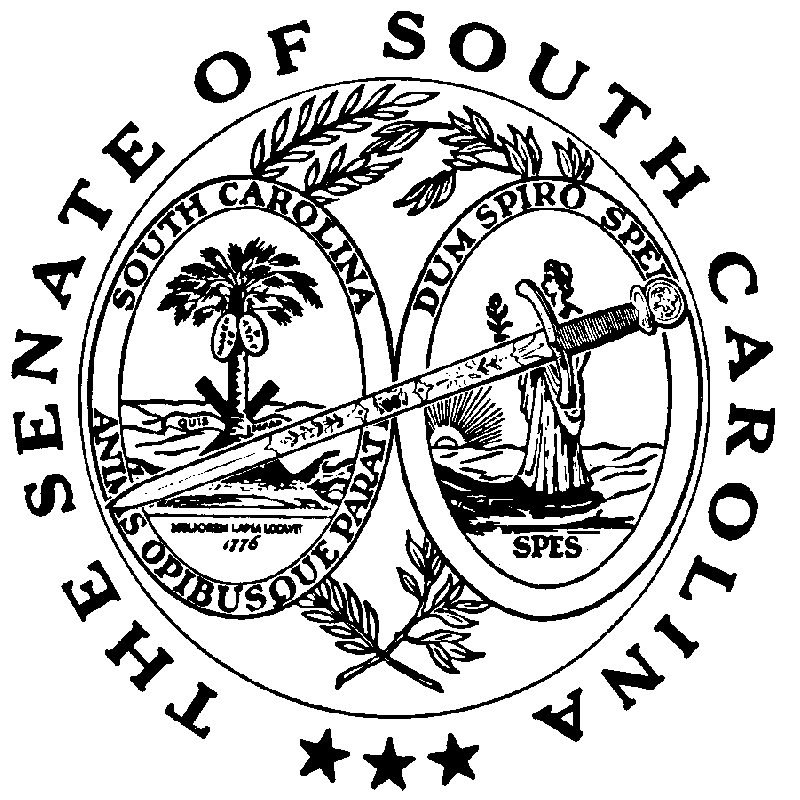 